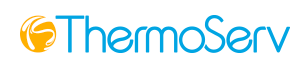 FOR IMMEDIATE RELEASEMedia ContactJohn Lester817-360-1164john@mplpr.com ThermoServ Debuts Children’s Dinnerware Collection Fun and Functional Dinnerware and Drinkware for Busy Parents and Their Kids DALLAS – Jan. 29, 2018 – New ThermoServ Ltd., a leading provider of domestically manufactured, innovative drink and dinnerware, today announced the retail launch of ThermoServ KIDSTM, a tabletop dinnerware line aimed at parents of toddlers and small children that provides the perfect combination of lightweight, durable melamine dinnerware and plastic drinkware, in bright colors and fun designs that children will love. “We are excited to introduce the ThermoServ KIDSTM everyday dinner and drinkware line,” said Tom Neth, ThermoServ’s President. “Life with kids is messy enough, and we aim to make mealtime a little easier for both parents and little ones with this fun and functional collection.”  The collection offers a three-piece mealtime set, which includes a plate, bowl and cup in four fun patterns; an easy storage divided plate with lid in four fun patterns; and a four-piece stackable cup set in assorted colors.ThermoServ KIDS is 100% pure melamine dinnerware and plastic drinkware made with no fillers and is BPA-free. The dinnerware and drinkware are impact resistant, dishwasher safe and made in the USA. About ThermoServEstablished in 1956, ThermoServ is a leading provider of innovative drinkware and tableware products that are made in America and designed to fit everyday life. We are committed to serving as an integrated partner for businesses in the retail and commercial markets, and we always keep the end customer’s satisfaction a priority. Through product differentiation, continuous quality improvements and the highest level of service from our people, customers can rest assured that ThermoServ will deliver the highest quality and relevant product offerings to meet the demanding needs of the market. Whether it is a family gathering, at work, or just for play, we stay focused on life's necessities. For more information, please visit the ThermoServ website at www.thermoserv.com. ###